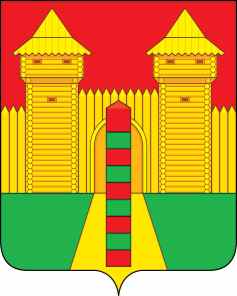 АДМИНИСТРАЦИЯ МУНИЦИПАЛЬНОГО ОБРАЗОВАНИЯ «ШУМЯЧСКИЙ РАЙОН» СМОЛЕНСКОЙ ОБЛАСТИФИНАНСОВОЕ УПРАВЛЕНИЕПРИКАЗ   от 03 февраля 2022г № 6 В соответствии со статьей 160.1 Бюджетного кодекса Российской Федерации            ПРИКАЗЫВАЮ: 1. Внести в перечень главных администраторов доходов бюджета муниципального образования «Шумячский район» Смоленской области на 2022 год и на плановый период 2023 и 2024 годов, утвержденный постановлением Администрации муниципального образования «Шумячский район» Смоленской области от 24.12.2021 года № 584 «Об утверждении перечней главных администраторов доходов и источников финансирования дефицита бюджета муниципального образования «Шумячский район» Смоленской области на 2022 год и на плановый период 2023 и 2024 годов» (приложение 1), следующие изменения: 1) после строки:добавить строку следующего содержания:2. Настоящий приказ вступает в силу со дня его подписания.Начальник Финансового управления	                	Ю.В. ВозноваО внесении изменений   в     перечень главных администраторов доходов     бюджета муниципального образования «Шумячский район» Смоленской области9031 17 01050 05 0000 180Невыясненные поступления, зачисляемые в бюджеты муниципальных районов9032 02 25097 05 0000 150Субсидии бюджетам муниципальных районов на создание в общеобразовательных организациях, расположенных в сельской местности, условий для занятий физической культурой и спортом